CON CORTESE RICHIESTA DI IMMEDIATA PUBBLICAZIONE												PER MAGGIORI INFORMAZIONISteve McGearySteve.McGeary@samtec.com	812-944-6733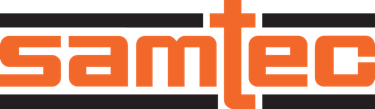 							Ottobre 2021Samtec lancia la famiglia di prodotti SMPMSoluzioni da cavo a scheda e da scheda a schedaGamma di frequenze: da 0 a 65 GHzNew Albany, Indiana – Samtec ora offre una linea completa di soluzioni SMPM con un VSWR massimo di 1,40 e gamma di frequenze dalla continua a 65 GHz. I connettori microminiaturizzati SMPM sono ideali in applicazioni ad alta frequenza in cui si preferisce l’accoppiamento a spinta a causa delle limitazioni sull’ingombro o è necessario un accoppiamento cieco. Sono disponibili soluzioni a singola porta e a più porte.I gruppi di cavi multiconnettore, multiporta (Serie GC47 e GPPC) utilizzano un cavo flessibile a ridotta attenuazione da 1,2 mm (0,047 in) e un sistema di bloccaggio ottimizzato. Attualmente sono disponibili configurazioni a 8 e 10 porte con passo di 3,56 mm (0,140 in) e sono in fase di sviluppo ulteriori configurazioni.Il sistema da scheda a scheda multiporta (Serie GPPB) offre la scelta di tre altezze della scheda – 5,33 mm, 8,31 mm e 12,70 mm (0,210 / 0,327 / 0,500 in) – con caratteristiche di fissaggio “full detent” o “smooth bore” (arresto completo/diametro interno liscio).Sono disponibili soluzioni SMPM a singola porta, da cavo a scheda da 1,2 mm (0,047 in) (Serie RF047-A), 2,2 mm (0,086 in) (Serie RF086) e il cavo flessibile a ridotta attenuazione ottimizzato (Serie RF23C) con connettori End 2 opzionali. I connettori per scheda SMPM offrono montaggio superficiale o al bordo e terminazioni a foro passante diritte o ad angolo retto. Samtec propone una linea completa di prodotti immediatamente disponibili per applicazioni a microonde e onde millimetriche da 18 GHz a 110 GHz. La famiglia di prodotti RF di precisione supporta i progressi delle tecnologie di nuova generazione in molteplici settori –comunicazioni wireless, automotive, radar, SATCOM, aerospaziale, test e misure, e difesa. Contattare Samtec a RFGroup@samtec.com per assistenza in merito a prove, simulazioni e ottimizzazione del lancio. È possibile anche personalizzare i prodotti, sia con modifiche rapide che con nuovi progetti. Per ulteriori informazioni visitare samtec.com/PrecisionRF.-----------------------------Informazioni su Samtec, Inc. Fondata nel 1976, Samtec è una multinazionale a proprietà privata da 822 milioni di dollari che produce una vasta gamma di soluzioni di interconnessione elettroniche – da scheda a scheda ad alta velocità, cavi per frequenze elevate, dispositivi ottici da pannello e mid-board, componenti e cavi RF di precisione, per impilamento flessibile ultracompatti/estremamente robusti. I centri tecnologici Samtec operano per sviluppare e migliorare tecnologie, strategie e prodotti al fine di ottimizzare sia le prestazioni che il costo dei sistemi – dalla semplice piastrina a un’interfaccia distante 100 metri – e tutti i punti di interconnessione intermedi. Con oltre 40 sedi nel mondo e prodotti venduti in più di 125 paesi, Samtec vanta una presenza globale che le permette di offrire un servizio clienti ineguagliato. Per saperne di più visitare http://www.samtec.com. Samtec, Inc.P.O. Box 1147New Albany, Indiana USA Telefono: 1-800-SAMTEC-9 (800-726-8329)